金英杰直播学院2020年乡村全科学习计划2020年乡村全科执业助理医师资格考试复习计划（王牌）网上报名：2020年1月10-1月20日现场确认：2020年1月27-2月9日技能考试：2020年6月9-15日笔试时间：2020年8月24日一、复习原则先全面熟悉,后牢记重点;先理解,后运用；磨刀不误砍柴工，在前期学习中分类做好重难点笔记、错题笔记。二、复习目标掌握考纲要求的重点知识,提高应试技巧。三、复习时间1、总时间:2019年9月——2020年8月,共11个月。2、每日时间:最低2小时(平均每天)。四、乡村全科各学科特点、复习策略乡村全科执业助理医师资格考试考试内容可以分为三篇：全科医疗（55%~65%）、公共卫生（30%~35%）、医学人文（5%~10%）。其中全科医疗占比最大（包括临床部分（35%~45%）及中医部分（16%），临床部分主要为常见病与多发病）难度也相对较大，需要付出更多的时间。公共卫生部分不可以放弃，在19年的考试中占比很大，也易得分，需要理解记忆。医学人文部分相对简单，可以在考前突击，易得分。五、直播课复习阶段及时间阶段真题解析回看19年的真题讲解，感受真题考点分布、出题方式及难度，重点学科班9 月中旬-11 月下旬深度学习分值占比高的学科内容（中医常见病/西医常见病）扎实基础,构建理论框架阶段，进入学习状态，养成良好的学习习惯第一阶段:学习规划9月——10月依据考情分析、学习复习技巧、安排全年学习计划。开始看书，了解书本章节第二阶段:考纲解读11月依据最新考纲，规划考试学习重点及时间，每年都有波动，取平均值了解占分比，复习有主次了解考试大纲，重点知识，高频考点，理解背诵需要掌握的内容，梳理重点章节知识框架。第三阶段:核心精讲12月——4月中旬（18周）全专业课程知识点精细化学习,全面夯实基础系统复习,全面掌握知识点阶段;全面仔细过一遍课本，梳理自己的难点、不易得分点，把书本看薄。将书本内容与临床经验相结合，理解记忆。结合做题，巩固所学内容。第四阶段:技能无忧4月下旬——6月（7周）着重技能知识的学习，集中式的练习，运用一个月的时间，跟着直播课程每天三个小时学习，拿下技能考试内容，第五阶段抢分突破6月24日——7月14日（3周）立即进入笔试复习阶段，每天学习三个小时跟随直播课回顾高频考点，梳理必考得分点开始进行习题练习查漏补缺哪里短板补哪里第六阶段:金题讲练7月15日——8月11日（4周）模拟考试,学习作题技巧，提高应试得分能力进入习题复习阶段，以题带学，掌握知识点的出题方向，易考点，易错点，找出自己的薄弱部分重点突击，每天保障自己能做50道题，把错题记在笔记本上，错的知识点翻书查看总结第七阶段:全真解密8月12日——8月17日（6天）考前突破，高频考点冲刺，做到会的绝对不丢分，查漏补缺按时观看直播课，坚持下来，不松弛，有压力，不要焦虑第八阶段:考前点睛8月18日——8月23日（6天）考前最后高频知识点的回顾，重复记忆。用这12天时间，分析命题规律，训练答题技巧，把易得的分做到绝不失分，限时模拟考场做题，两天一套，在2个小时内做完150道，练习涂卡六、入学考试测评30分——60分基础很差，需要花大量的时间去学习每天花上一小时到两小时不等的时间，去看书，要细致的看，勾画重点跟直播课每天做自己的学习笔记，养成学习习惯每天入睡前一个小时，回忆自己今天学习的知识点，尽可能的多回忆，不会的、没想起的，第二天翻书读一遍每周日回顾自己的学习成果，记忆背诵知识，可以进行背写，或让同学同事提问。总结自己的学习成果，可以相对应的做一下习题，50道即可，无论题型和内容，尽可能大量接触题目，熟悉题目，不会的记录下来，积少成多60分——90分有一定的基础，但是知识点掌握相对较少提高起来相对简单，首先把自己掌握住的知识点做到细致记忆，需要每天投入一个小时看书，一个小时回顾直播课内容，记录笔记90分以上基础较好，需要知识点的细化和知识点的题型运用紧跟直播课，做好上课笔记，学会举一反三书本需要过一遍，刷一套题，掌握不好的需要强化记忆书本与套卷相结合复习，见尽可能多样的题，前期可以一套试卷做个两三遍，把其中的知识点都掌握清楚，融会贯通，以此类推寄语考证的一年应当这样度过：当他回首往事时，不因虚度年华而悔恨，也不因碌碌无为而羞愧。金英杰给大家提供了最好的老师、图书、资料和交流平台，希望大家能充分利用这些资源，怀着必胜的决心，付出百分之百的努力，最终取得自己满意的成绩！好课推荐方式一：浏览器搜索“金英杰医学”官网，查看最新课程、资讯动态；方式二：下载“金英杰医学”APP，查看本专业最新、最适合你的课程；方式三：添加金英杰直播老师微信（微信号：jinyingjiezhibo），进一步了解课程详情；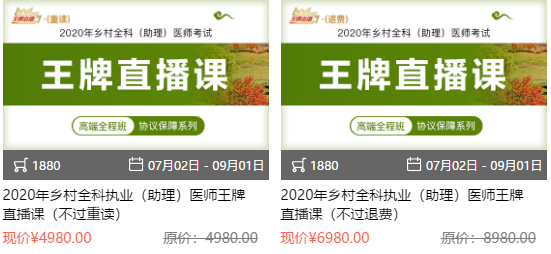 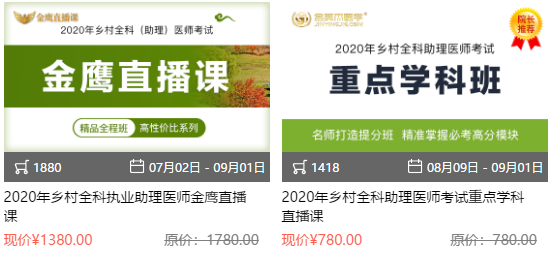 时间学习内容学习目标第一周中医辩证施治与适宜技术培训（常见病与多发病、中成药应用）了解中医部分中常见病与对应常见中成药，并背诵常见中成药主治及注意事项第二周公共卫生（第二章、第六章）了解重点章节中重点内容，并进行背诵第三周呼吸系统+心血管系统抓住重点了解各个疾病的临床表现、诊断（鉴别诊断）、治疗及转诊指征等，理解记忆第四周小儿疾病+传染病与性病、寄生虫病了解各个疾病的临床表现、诊断（鉴别诊断）、治疗及转诊指征等，理解记忆学习内容占分比值医学人文5%~10%公共卫生30%~35%全科医疗（临床部分）35%~45%全科医疗（中医部分）16%时间学习内容学习目标9天全科医疗基本知识+常见症状（33个症状）每天掌握4个症状。把握重点知识配合直播课，标注重点记忆，直播课要做笔记，对概念进行了解，重点掌握临床特点、诊断思路、处理和转诊20天常见病与多发病此章节内容较多共包括11个系统，结合直播课重点掌握每项疾病的临床表现、诊断、治疗原则与预防、转诊等内容。结合临床经验与书本内容进行理解记忆3天合理用药重点配合直播课理解性的背诵与记忆，重点掌握抗菌药物、激素、解热镇痛药的合理应用5天急诊急救（26项）重点配合直播课理解性的背诵与记忆，重点掌握现场急救内容，结合临床经验进行理解记忆15天中医辩证施治与适宜技术培训结合直播课将重点内容进行梳理，重点掌握诊法、八纲辨证、脏腑辨证中的临床表现部分，经络腧穴主治特点刺法灸法总论、常见病中各个病症辨证施治以及常见中成药12天公共卫生结合直播课将重点章节重点内容理解背诵，配合课后练习及作业进行知识点巩固6天医学人文结合直播课及工作生活常识，理解记忆技能理论4月下旬——5月（3周）熟练掌握第一站病史采集万能公式，把握得分点第一站占30分，拿尽量多的分技能实践5月13日——5月25日（2周）观看操作视频，注意失分点，反复练习，第二站、第三站共70分技能真题5月26日——6月6日（2周）观看直播课程，历年真题讲解反复练习时间学习内容学习目标第一周临床部分回顾基础阶段笔记及错题集，针对性的做一套配套练习试卷，冲刺金题第二周中医部分理解、牢记直播课老师提供的中医口诀，做题技巧第三周公共卫生+医学人文冲刺金题相对应的题目练习记忆时间学习内容学习目标2天全科医疗基本知识+常见症状（33个症状）根据章节目录回想知识点，重做错题,翻看笔记、错题集3天常见病与多发病做过的错题再做一遍，快速过一遍知识点，根据目录回想知识点，翻看笔记、错题集0.5天合理用药过知识点0.5天急诊急救（26项）快速过一遍知识点3天中医辩证施治与适宜技术培训复习中医做题技巧、回看笔记2天公共卫生回顾知识点1天医学人文回顾错题、笔记